Qorshaha Waxqabadka Gobolka OregonMarka loo eego Xeerka Waxbarashada Shaqsiyaadka Naafada ah ee 2004 (IDEA), Waaxda Waxbarashada ee Oregon (ODE) ayaa looga baahanyahay inay u soo gudbiso Qorshaha Waxqabadka Gobolka (SPP) ee lixda sano ah Xafiiska Waxbarashada Gaarka ah (OSEP). OSEP waxaa ay soo saartay cabirada waxqabadka muhiimka ah, oo loo yaqaano tilmaameyaal, si loogu cabiro u hoggaansanaanta iyo natiijooyinka labadaba. OSEP waxaa ay dajisaa bartilmaameedyada loogu talagalay tilmaamayaasha u hoggaansanaanta iyo ODE waxaa ay dajisaa bartilmaameedyada loogu talagalay natiijooyinka tilmaamayaasha. SPP waa inay ku dartaa bartilmaameedyada loogu talagalay natiijooyinka tilmaame kasta. ODE waxaa ay ka warbixisaa horumarka la sameeyay ee ku aadan tilmaamayaashaan sannad kasta Warbixinta Waxqabadka Sannadlaha ah (APR). Lixdii sana oo kasta ODE-da waa inay dib u eegtaa bartilmaameedyada natiijooyinka oo ayna kala shaqeysaa iskaashatada muhiimka ah dhanka horumarinta bartilmaameedyada cusub. Fadlan eeg Qorshaha Waxqabadka Gobolka ODE iyo Warbixinada Sannadlaha ah ee loogu talagalay bogga mareegta ee Waxbarashada Gaarka ah wixii macluumaad dheeraad ah.Waa maxay waxa tilmaamayaashaan ay cabiraan maxayna muhiim u yihiin?Tilmaamaha C2 (Deegaanka Dabiiciga ah) waxaa uu wax ka qabtaa boqolkiiba dhallaanka iyo socod baradyaasha leh IFSPs kuwaas oo ugu horayntii ku hela adeegyada barbaarinta hore guriga ama goobaha bulshada ku saleysan. (20 U.S.C. 1416(a)(3)(A) iyo 1442) Adeegyada barbaarinta hore waa in lagu bixiyaa guriga ama goobaha bulshada ku saleysan marka ay suurtogalka tahay.Waa maxay xigashada xogta?Xogta lagu soo ururiyay sida waafaqsan qeybta 618aad ee IDEA (IDEA Qeybta C ee tirinta ilmaha iyo dajinta ururinta xogta ee ku jirta EDFacts Metadata and Process System(Hannaanka Nidaamka) (EMAPS)).Gundhiga miyuu u baahanyahay in la dajiyo ama dib loogu habeeyo tilmaamahaan?Maya, gundhigga uma baahna in la dajiyo ama dib loo habeeyo.Sidee ayay Oregon wax u qabatay waqti kadib?Maxay yihiin bartilmaameedyada cusub?ODE ma dajin doonto bartilmaameedyo cusub ilaa aan ka maqalno dhanka iskaashatadeena. Waxaa jira qaabab badan oo loo dajiyo bartilmaameedyo cusub. Waxaa ay noqon kartaa kordhida boqolkiiba ah, ku bilow ciyaarta dhamaadka ee maskaxda ku jirta, ama baar isbeddellada waqti kadib oona samee saadaalo ku saleysan isbeddellada. Qaar ka mid ah macluumaadka waxtarka leh ee ku saabsan dajinta bartilmaameedyada:Bartilmaameedyada waxaa loogu talagalay in lagu taageero natiijooyinka hormarsan iyo natiijooyinka loogu talagalay carruurta iyo qoysaska. Waa inay ku jiraan meel la gaari karo laakiin weli waxay muujinaysaa koritaan. Badelka waxaa uu qaataa waqti. Bartilmaameedyada waxaa la abuuri karaa iyadoo maskaxda lagu hayo fahamkan. Tusaale ahaan, bartilmaameedyada waxay ahaan karaan sidoodii sano badan oo isku xigxiga, ka dibna wax yar ayuu hormari karaa inta lagu guda jiro sanadka bartilmaameedka u dambeeya (FFY 2025). Ama wuxuu muujiya hormaritaan yar sannad kasta.Hadafka laga leeyahay tilmaamahaan waa inuu la ekaadaa ama ka sareeya bartilmaameedka.Tusaale AXulashada A waxaa ay Joogteyneysaa bartilmaameedyada hore laga bilaabo 2014-2019 wareega SPP.Tusaale BTusaalaha B waxaa uu muujinayaa koritaan badan.Haddii aad u baahantahay macluumaad dheeraad ah si aad u bixiso fikrad ku biirinta ku saabsan tilmaamahaan, fadlan la xiriir Alan Garland, Khabiirka Waxbarashada, alan.garland@ode.state.or.us.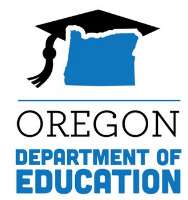 Qorshaha Waxqabadka Gobolka (SPP)Xaashida MacluumaadkaTilmaamaha C2: Adeegyada ku jira Deegaanka Dabiiciga ahQorshaha Waxqabadka Gobolka (SPP)Xaashida MacluumaadkaTilmaamaha C2: Adeegyada ku jira Deegaanka Dabiiciga ahQorshaha Waxqabadka Gobolka (SPP)Xaashida MacluumaadkaTilmaamaha C2: Adeegyada ku jira Deegaanka Dabiiciga ahQorshaha Waxqabadka Gobolka (SPP)Xaashida MacluumaadkaTilmaamaha C2: Adeegyada ku jira Deegaanka Dabiiciga ahFFY2005201420152016201720182019Bartilmaameedka ≤Gundhigga96.50%96.50%96.50%96.50%96.50%96.50%Xogta81.00%96.43%97.54%97.01%98.15%98.47%98.66%FFY202020212022202320242025Bartilmaameedyada ≥96.5%96.5%96.5%96.5%96.5%96.5%FFY202020212022202320242025Bartilmaameedka ≥96.5%96.5%96.5%96.6%96.6%96.7%